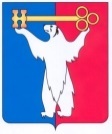 АДМИНИСТРАЦИЯ ГОРОДА НОРИЛЬСКАКРАСНОЯРСКОГО КРАЯПОСТАНОВЛЕНИЕ24.07.2023	                                         г. Норильск 			                      № 369О внесении изменений в постановление Администрации города Норильска от 11.11.2013 № 497 «Об организации временного трудоустройства граждан» В целях урегулирования отдельных вопросов, связанных с организацией временного трудоустройства граждан, ПОСТАНОВЛЯЮ:1. Внести в Порядок предоставления средств из бюджета муниципального образования город Норильск на возмещение затрат работодателей на организацию временного трудоустройства безработных и ищущих работу граждан (общественные работы, временное трудоустройство безработных и ищущих работу граждан, испытывающих трудности в поиске работы, включая лиц из числа детей-сирот и детей, оставшихся без попечения родителей в возрасте от 18 до 23 лет; временное трудоустройство граждан в возрасте от 14 до 18 лет в свободное от учебы время), утвержденный постановлением Администрации города Норильска от 11.11.2013 № 497 (далее – Порядок), следующие изменения:1.1. Пункт 1.3 Порядка исключить.1.2. Пункт 1.4 Порядка считать пунктом 1.3. 2. Опубликовать настоящее постановление в газете «Заполярная правда» и разместить его на официальном сайте муниципального образования город Норильск.3. Настоящее постановление вступает в силу с даты его подписания и распространяет свое действие на правоотношения, возникшие с 10.01.2023.Глава города Норильска						                       Д.В. Карасев